Only residential ratepayers, or their authorised property manager or body corporate secretary acting on their behalf, may make a selection of bins. Tenants must get approval for change to residential garbage levy.  I can confirm I am the:  Residential Ratepayer:	(The owner of the property who pays the rates and charges of the property) Owner’s Corporation/Property Manager or Real Estate Agent	(Authorised to act on behalf of the residential ratepayer)*For change to bin options there is a supply charge of $21.00 per binProperty DetailsProperty DetailsProperty DetailsFirst name:       Surname:       Surname:      Property address:      		     Property Number:      	Property address:      		     Property Number:      	Property address:      		     Property Number:      	Suburb:      Suburb:      Postcode:      Phone number/mobile:      		     Email address:      Phone number/mobile:      		     Email address:      Phone number/mobile:      		     Email address:      OptionsOptionsPlease select from the following options:Please select from the following options: I would like to order bins for my new property (Please complete section A) I would like to change my bin option (Please complete Section A) I would like to order an additional bin (Please complete Section B) I would like to order bins for my new property (Please complete section A) I would like to change my bin option (Please complete Section A) I would like to order an additional bin (Please complete Section B)Section A – New property Bins & Change of Bin OptionPlease tick which bin option you wish to have at your property:  Option A - $505                                          Option B - $467                                        Option C - $484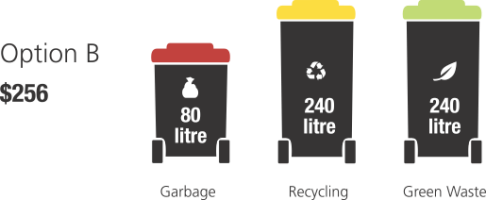 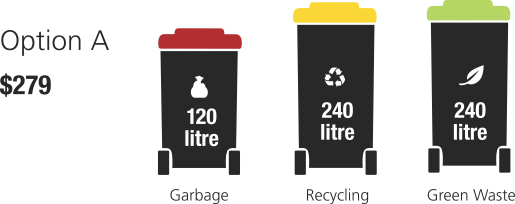 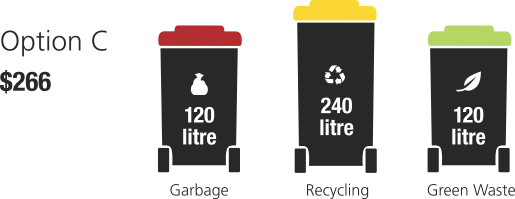   Option D - $446                          Option E - $424                 Option F - $389           Recycling Bin Upsize                                                                                                                                            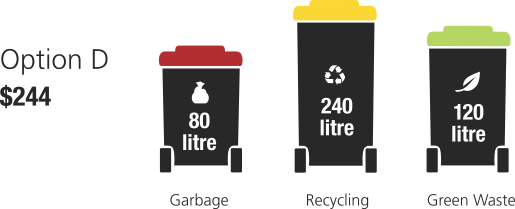 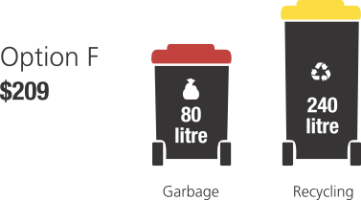 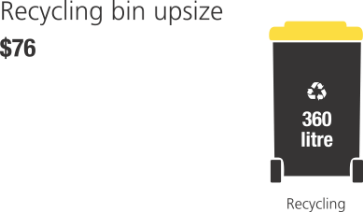 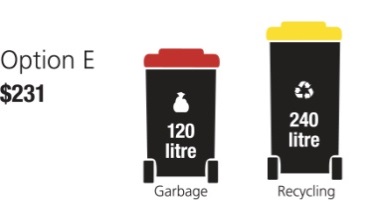   I would like an ADDITIONAL 120 litre garbage bin (red lid)
Additional 120 litre garbage bin 2024 – 2025 financial year: 
Annual service fee: $303.00
One-off cost for supply charge: $43.50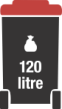 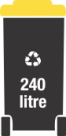  I would like an ADDITIONAL 240 litre recycling bin (yellow lid)Additional 240 litre recycling bin 2024 - 2025 financial year:
Annual service fee: $55.00
One-off cost for supply charge: $52.00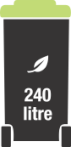  I would like an ADDITIONAL 240 litre garden waste bin (green lid)
Additional 240 litre garden waste bin 2024 - 2025 financial year:
Annual service fee: $115.00
One-off cost for supply charge: $52.00Owner/Property Manager Name:      Owner/Property Manager’s Signature:  							Date:      Owner/Property Manager’s Signature:  							Date:      Return completed form to the City of Greater DandenongReturn completed form to the City of Greater DandenongReturn completed form to the City of Greater DandenongPost:City of Greater Dandenong
PO Box 200
Dandenong
VIC 3175In person at a customer service centreDandenong: 225 Lonsdale Street, Dandenong Springvale: 5 Hillcrest Grove, SpringvaleParkmore: Shop A7, Parkmore Shopping Centre, Cheltenham Road, KeysboroughEmail: council@cgd.vic.gov.auFax: (03) 8571 5196